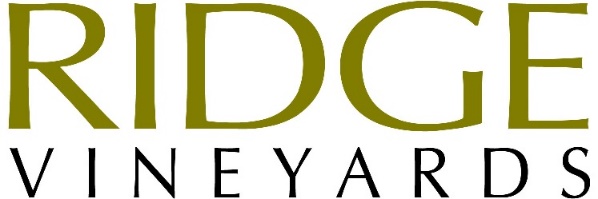 Baton Rouge Country ClubWednesday, November 11, 2020First CourseCrab Cevichesatsumas, cucumber, bell pepper, basil, lavashRidge “Adelaida Vineyard” Granache Blanc 2018Second CourseLamb Carpaccioarugula, blue cheese, tomato fondue, rosemary balsamic drizzleRidge “Lytton Estate” Petite Sirah 2018Third CourseBraised Beef Short Ribsweet potato, cranberry & fennel risotto, cherry braising jusRidge “Lytton Springs” 2018Ridge “Geyserville” 2018Fourth CourseVeal Cutletbrown butter frascarelli, spinach, maggie’s mushrooms, foie gras foyotRidge Estate Cabernet Sauvignon 2017Fifth CoursePear Tarte TatinGorgonzola ice cream, dulce de leche caramel, candied walnutsReception 6:30 PM □ Five Course Dinner 7:00 PM □ $125 per person plus tax & gratuity